Geospatial Lessons   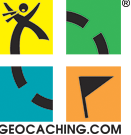 Lesson TaskStandards / Learning GoalsHow is technology necessary to the lesson?  Nice to have for the lesson?